Konkretisierung eines Unterrichtsvorhabens aus dem Beispielcurriculum Musik Sek IDieses Unterrichtsvorhaben zeigt exemplarisch die Vernetzung der prozessbezogenen Kompetenzen im Zusammenspiel mit den drei Bereichen der inhaltsbezogenen Kompetenzen. Grundlage dafür ist das Beispielcurriculum des Faches Musik:Die zentralen inhaltsbezogenen Teilkompetenzen sind also in diesem Beispiel:Die Schülerinnen und Schüler können … 3.1.1 (3) … rhythmische und melodische Patterns auf schuleigenen Instrumenten spielen und einfache Musikstücke erarbeiten, üben und präsentieren3.1.3 (1) … beim Üben und Vortragen Beurteilungen für sich und andere vornehmen und begründen		 Klassenmusizieren (einschließlich Reflexion)3.1.2 (9) … ausgehend von historischen und zeitgenössischen Musikstücken Lebens- und Arbeitsumfeld von Komponisten und Musikern nennen und vergleichen		 KomponistenportraitIn konkreten Unterrichtssituationen ergeben sich viele Möglichkeiten zur Verknüpfung mit weiteren Teilkompetenzen.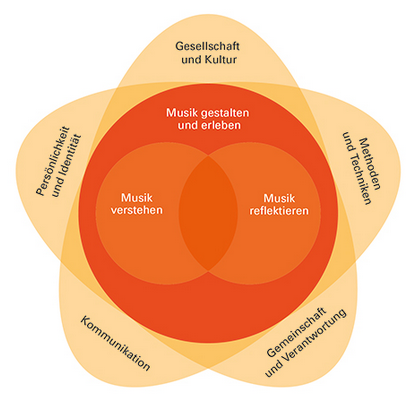 Bereiche der prozessbezogenen Kompetenzenund der Standards für inhaltsbezogene Kompetenzen(© Landesinstitut für Schulsport, Schulkunst und Schulmusik)Prozessbezogene Kompetenzen Inhaltsbezogene KompetenzenInhaltsbezogene KompetenzenInhaltsbezogene KompetenzenKonkretisierung,
Vorgehen im Unterricht, 
HinweiseArbeitsmittel,
Organisation, VerweiseProzessbezogene Kompetenzen Bereich 1: Musik gestalten 
und erlebenBereich 2:Musik verstehenBereich 3:Musik reflektierenKonkretisierung,
Vorgehen im Unterricht, 
HinweiseArbeitsmittel,
Organisation, VerweiseStunden 1+2Die Schülerinnen und Schüler lernen anhand eines Musizierstücks einen Komponisten kennen. Nach einem thematischen Einstieg – (alternativ über Bewegung oder Hörauftrag), wird ein erster Abschnitt gemeinsam erarbeitet und im gemischten Klassenorchester musiziert. Dabei wird auch das Notenbild besprochen und Stammtöne, Notenwerte und Pausenwerte wiederholt und weiter gefestigt. Erste Umsetzungsversuche im gemischten Klassenorchester werden mitgeschnitten und reflektiert.Stunden 1+2Die Schülerinnen und Schüler lernen anhand eines Musizierstücks einen Komponisten kennen. Nach einem thematischen Einstieg – (alternativ über Bewegung oder Hörauftrag), wird ein erster Abschnitt gemeinsam erarbeitet und im gemischten Klassenorchester musiziert. Dabei wird auch das Notenbild besprochen und Stammtöne, Notenwerte und Pausenwerte wiederholt und weiter gefestigt. Erste Umsetzungsversuche im gemischten Klassenorchester werden mitgeschnitten und reflektiert.Stunden 1+2Die Schülerinnen und Schüler lernen anhand eines Musizierstücks einen Komponisten kennen. Nach einem thematischen Einstieg – (alternativ über Bewegung oder Hörauftrag), wird ein erster Abschnitt gemeinsam erarbeitet und im gemischten Klassenorchester musiziert. Dabei wird auch das Notenbild besprochen und Stammtöne, Notenwerte und Pausenwerte wiederholt und weiter gefestigt. Erste Umsetzungsversuche im gemischten Klassenorchester werden mitgeschnitten und reflektiert.Stunden 1+2Die Schülerinnen und Schüler lernen anhand eines Musizierstücks einen Komponisten kennen. Nach einem thematischen Einstieg – (alternativ über Bewegung oder Hörauftrag), wird ein erster Abschnitt gemeinsam erarbeitet und im gemischten Klassenorchester musiziert. Dabei wird auch das Notenbild besprochen und Stammtöne, Notenwerte und Pausenwerte wiederholt und weiter gefestigt. Erste Umsetzungsversuche im gemischten Klassenorchester werden mitgeschnitten und reflektiert.Stunden 1+2Die Schülerinnen und Schüler lernen anhand eines Musizierstücks einen Komponisten kennen. Nach einem thematischen Einstieg – (alternativ über Bewegung oder Hörauftrag), wird ein erster Abschnitt gemeinsam erarbeitet und im gemischten Klassenorchester musiziert. Dabei wird auch das Notenbild besprochen und Stammtöne, Notenwerte und Pausenwerte wiederholt und weiter gefestigt. Erste Umsetzungsversuche im gemischten Klassenorchester werden mitgeschnitten und reflektiert.Stunden 1+2Die Schülerinnen und Schüler lernen anhand eines Musizierstücks einen Komponisten kennen. Nach einem thematischen Einstieg – (alternativ über Bewegung oder Hörauftrag), wird ein erster Abschnitt gemeinsam erarbeitet und im gemischten Klassenorchester musiziert. Dabei wird auch das Notenbild besprochen und Stammtöne, Notenwerte und Pausenwerte wiederholt und weiter gefestigt. Erste Umsetzungsversuche im gemischten Klassenorchester werden mitgeschnitten und reflektiert.2.3.3 Instrumente differenziert einsetzen2.3.5 systematisch und zielgerichtet üben(3) rhythmische und melodische Patterns auf schuleigenen Instrumenten spielen und einfache Musikstücke erarbeiten, üben und präsentieren(3) Töne im Tonbereich von zwei Oktaven benennen und anwenden: Stammtöne(1) verschiedene Noten- und Pausenwerte benennen und anwenden: Ganze, Halbe, Viertel, Achtel(2) einfache Taktarten anwenden und erkennen: 4/4-Takt, 3/4-Takt(1) beim Üben und Vortragen Beurteilungen für sich und andere vornehmen und begründenEinstieg: Erste Begegnung mit einem MusikbeispielHörphaseAuffälligkeitssammlungKlassengesprächErarbeitung:Beschriftung der SpielpartiturÜbephase in EA/ PAVorspiel im PlenumSicherung:gemeinsamer Vortrag im KlassenverbandReflexion des Vorspiels mithilfe verschiedener Kriterienein geeignetes Musikstück ist z. B. Haydn: Sinfonie mit dem Paukenschlag, 2. Satz freies oder gebundenes Hören (z. B. vorstrukturierte Mind map, Polaritätsprofil)AudioaufnahmeProzessbezogene Kompetenzen Inhaltsbezogene KompetenzenInhaltsbezogene KompetenzenInhaltsbezogene KompetenzenKonkretisierung,
Vorgehen im Unterricht, 
HinweiseArbeitsmittel,
Organisation, VerweiseProzessbezogene Kompetenzen Bereich 1: Musik gestalten 
und erlebenBereich 2:Musik verstehenBereich 3:Musik reflektierenKonkretisierung,
Vorgehen im Unterricht, 
HinweiseArbeitsmittel,
Organisation, VerweiseStunden 3 + 4Die Schülerinnen und Schüler festigen den bereits erlernten Abschnitt des Musikstücks und erarbeiten anschließend selbstständig in Partner- oder Gruppenarbeit einen weiteren Abschnitt. Dabei erkennen sie auch die Form des Musikstückes. Sie setzen sich außerdem mit dem Komponisten des Stücks auseinander und gewinnen einen ersten Überblick über dessen Lebenswelt.Stunden 3 + 4Die Schülerinnen und Schüler festigen den bereits erlernten Abschnitt des Musikstücks und erarbeiten anschließend selbstständig in Partner- oder Gruppenarbeit einen weiteren Abschnitt. Dabei erkennen sie auch die Form des Musikstückes. Sie setzen sich außerdem mit dem Komponisten des Stücks auseinander und gewinnen einen ersten Überblick über dessen Lebenswelt.Stunden 3 + 4Die Schülerinnen und Schüler festigen den bereits erlernten Abschnitt des Musikstücks und erarbeiten anschließend selbstständig in Partner- oder Gruppenarbeit einen weiteren Abschnitt. Dabei erkennen sie auch die Form des Musikstückes. Sie setzen sich außerdem mit dem Komponisten des Stücks auseinander und gewinnen einen ersten Überblick über dessen Lebenswelt.Stunden 3 + 4Die Schülerinnen und Schüler festigen den bereits erlernten Abschnitt des Musikstücks und erarbeiten anschließend selbstständig in Partner- oder Gruppenarbeit einen weiteren Abschnitt. Dabei erkennen sie auch die Form des Musikstückes. Sie setzen sich außerdem mit dem Komponisten des Stücks auseinander und gewinnen einen ersten Überblick über dessen Lebenswelt.Stunden 3 + 4Die Schülerinnen und Schüler festigen den bereits erlernten Abschnitt des Musikstücks und erarbeiten anschließend selbstständig in Partner- oder Gruppenarbeit einen weiteren Abschnitt. Dabei erkennen sie auch die Form des Musikstückes. Sie setzen sich außerdem mit dem Komponisten des Stücks auseinander und gewinnen einen ersten Überblick über dessen Lebenswelt.Stunden 3 + 4Die Schülerinnen und Schüler festigen den bereits erlernten Abschnitt des Musikstücks und erarbeiten anschließend selbstständig in Partner- oder Gruppenarbeit einen weiteren Abschnitt. Dabei erkennen sie auch die Form des Musikstückes. Sie setzen sich außerdem mit dem Komponisten des Stücks auseinander und gewinnen einen ersten Überblick über dessen Lebenswelt.2.3.3 Instrumente differenziert einsetzen2.3.5 systematisch und zielgerichtet üben2.5.3 Qualitäten der Vielfalt musikalischer Erscheinungsformen (Gewohntes und Fremdes) wahrnehmen2.5.5 Akzeptanz und Respekt zeigen(3) rhythmische und melodische Patterns auf schuleigenen Instrumenten spielen und einfache Musikstücke erarbeiten, üben und präsentieren(3) Töne im Tonbereich von zwei Oktaven benennen und anwenden: Stammtöne(1) verschiedene Noten- und Pausenwerte benennen und anwenden: Ganze, Halbe, Viertel, Achtel(7) den Aufbau von einfachen Instrumentalstücken beschreiben(9) ausgehend von historischen und zeitgenössischen Musikstücken Lebens- und Arbeitsumfeld von Komponisten und Musikern nennen und vergleichen(1) beim Üben und Vortragen Beurteilungen für sich und andere vornehmen und begründen(2) vorgegebene formale, kreative und ästhetische Beurteilungskriterien zum Reflektieren anwendenEinstieg:Übung zu Metrum und/oder RhythmusAnhören der eigenen AudioaufnahmeKlassengespräch, Ziel der Stunde transparent machenErarbeitung:Weiterarbeit in Kleingruppen (Vertiefung und neuer Abschnitt)Besprechung des FormschemasVorspiel im PlenumVertiefung:Hinführung zum Leben des KomponistenSicherung:ArbeitsblattWahrnehmungsübungVisualisierung durch versch. Farben, Symbole,...Anekdote, Comic, Brief, ...Lückentext, Quiz, …Prozessbezogene Kompetenzen Inhaltsbezogene KompetenzenInhaltsbezogene KompetenzenInhaltsbezogene KompetenzenKonkretisierung,
Vorgehen im Unterricht, 
HinweiseArbeitsmittel,
Organisation, VerweiseProzessbezogene Kompetenzen Bereich 1: Musik gestalten 
und erlebenBereich 2:Musik verstehenBereich 3:Musik reflektierenKonkretisierung,
Vorgehen im Unterricht, 
HinweiseArbeitsmittel,
Organisation, VerweiseStunden 5+6Die Schülerinnen und Schüler setzen sich weiter mit der Lebenswelt eines Komponisten auseinander und ordnen diesen in seine Zeit ein. Die bereits erlernten Abschnitte des Musikstückes werden weiter geübt, eventuell weitere hinzugenommen. Stunden 5+6Die Schülerinnen und Schüler setzen sich weiter mit der Lebenswelt eines Komponisten auseinander und ordnen diesen in seine Zeit ein. Die bereits erlernten Abschnitte des Musikstückes werden weiter geübt, eventuell weitere hinzugenommen. Stunden 5+6Die Schülerinnen und Schüler setzen sich weiter mit der Lebenswelt eines Komponisten auseinander und ordnen diesen in seine Zeit ein. Die bereits erlernten Abschnitte des Musikstückes werden weiter geübt, eventuell weitere hinzugenommen. Stunden 5+6Die Schülerinnen und Schüler setzen sich weiter mit der Lebenswelt eines Komponisten auseinander und ordnen diesen in seine Zeit ein. Die bereits erlernten Abschnitte des Musikstückes werden weiter geübt, eventuell weitere hinzugenommen. Stunden 5+6Die Schülerinnen und Schüler setzen sich weiter mit der Lebenswelt eines Komponisten auseinander und ordnen diesen in seine Zeit ein. Die bereits erlernten Abschnitte des Musikstückes werden weiter geübt, eventuell weitere hinzugenommen. Stunden 5+6Die Schülerinnen und Schüler setzen sich weiter mit der Lebenswelt eines Komponisten auseinander und ordnen diesen in seine Zeit ein. Die bereits erlernten Abschnitte des Musikstückes werden weiter geübt, eventuell weitere hinzugenommen. 2.5.3 Qualitäten der Vielfalt musikalischer Erscheinungsformen (Gewohntes und Fremdes) wahrnehmen2.5.5 Akzeptanz und Respekt zeigen2.3.3 Instrumente differenziert einsetzen2.3.5 systematisch und zielgerichtet üben(3) rhythmische und melodische Patterns auf schuleigenen Instrumenten spielen und einfache Musikstücke erarbeiten, üben und präsentieren(3) Töne im Tonbereich von zwei Oktaven benennen und anwenden: Stammtöne(1) verschiedene Noten- und Pausenwerte benennen und anwenden: Ganze, Halbe, Viertel, Achtel(9) ausgehend von historischen und zeitgenössischen Musikstücken Lebens- und Arbeitsumfeld von Komponisten und Musikern nennen und vergleichen(3) Lieder, Musikstücke und Tänze unterschiedlicher Kulturen und Zeiten beschreiben und vergleichen(1) beim Üben und Vortragen Beurteilungen für sich und andere vornehmen und begründen(2) vorgegebene formale, kreative und ästhetische Beurteilungskriterien zum Reflektieren anwendenEinstieg:ImpulsErarbeitung 1: Lebenswelt des Komponisten erkundenErarbeitung 2:Wiederaufnahme des Musikstückes mit erweitertem Instrumentarium oder zusätzlichen BegleitstimmenSicherung:Vorspiel, gemeinsames Musizieren im Klassenverband, ReflexionBildimpuls, Filmsequenz, ...Stationenlernen, Gruppenpuzzle, Rollenspiel, Interview, ...schülereigene Instrumente  integriereneigenes Arrangement schreibenAudioaufnahmeProzessbezogene Kompetenzen Inhaltsbezogene KompetenzenInhaltsbezogene KompetenzenInhaltsbezogene KompetenzenKonkretisierung,
Vorgehen im Unterricht, 
HinweiseArbeitsmittel,
Organisation, VerweiseProzessbezogene Kompetenzen Bereich 1: Musik gestalten 
und erlebenBereich 2:Musik verstehenBereich 3:Musik reflektierenKonkretisierung,
Vorgehen im Unterricht, 
HinweiseArbeitsmittel,
Organisation, VerweiseStunden 7 – 10Mögliche Fortführung des Unterrichtsvorhabens:das erarbeitete Musikstück für eine Präsentation in geeignetem Rahmen vorbereitenein weiteres Musikstück musizieren (gleicher Komponist oder Zeitgenosse)verschiedene Musikbeispiele hörend erfassenverschiedene musikalische Merkmale sowie Ausdruck und Wirkung untersuchenVergleiche mit Musik der eigenen Lebenswelt anstellen, auch mithilfe von CoverversionenMusik in Bewegung umsetzen: ein einfacher höfischer Tanz...Stunden 7 – 10Mögliche Fortführung des Unterrichtsvorhabens:das erarbeitete Musikstück für eine Präsentation in geeignetem Rahmen vorbereitenein weiteres Musikstück musizieren (gleicher Komponist oder Zeitgenosse)verschiedene Musikbeispiele hörend erfassenverschiedene musikalische Merkmale sowie Ausdruck und Wirkung untersuchenVergleiche mit Musik der eigenen Lebenswelt anstellen, auch mithilfe von CoverversionenMusik in Bewegung umsetzen: ein einfacher höfischer Tanz...Stunden 7 – 10Mögliche Fortführung des Unterrichtsvorhabens:das erarbeitete Musikstück für eine Präsentation in geeignetem Rahmen vorbereitenein weiteres Musikstück musizieren (gleicher Komponist oder Zeitgenosse)verschiedene Musikbeispiele hörend erfassenverschiedene musikalische Merkmale sowie Ausdruck und Wirkung untersuchenVergleiche mit Musik der eigenen Lebenswelt anstellen, auch mithilfe von CoverversionenMusik in Bewegung umsetzen: ein einfacher höfischer Tanz...Stunden 7 – 10Mögliche Fortführung des Unterrichtsvorhabens:das erarbeitete Musikstück für eine Präsentation in geeignetem Rahmen vorbereitenein weiteres Musikstück musizieren (gleicher Komponist oder Zeitgenosse)verschiedene Musikbeispiele hörend erfassenverschiedene musikalische Merkmale sowie Ausdruck und Wirkung untersuchenVergleiche mit Musik der eigenen Lebenswelt anstellen, auch mithilfe von CoverversionenMusik in Bewegung umsetzen: ein einfacher höfischer Tanz...Stunden 7 – 10Mögliche Fortführung des Unterrichtsvorhabens:das erarbeitete Musikstück für eine Präsentation in geeignetem Rahmen vorbereitenein weiteres Musikstück musizieren (gleicher Komponist oder Zeitgenosse)verschiedene Musikbeispiele hörend erfassenverschiedene musikalische Merkmale sowie Ausdruck und Wirkung untersuchenVergleiche mit Musik der eigenen Lebenswelt anstellen, auch mithilfe von CoverversionenMusik in Bewegung umsetzen: ein einfacher höfischer Tanz...Stunden 7 – 10Mögliche Fortführung des Unterrichtsvorhabens:das erarbeitete Musikstück für eine Präsentation in geeignetem Rahmen vorbereitenein weiteres Musikstück musizieren (gleicher Komponist oder Zeitgenosse)verschiedene Musikbeispiele hörend erfassenverschiedene musikalische Merkmale sowie Ausdruck und Wirkung untersuchenVergleiche mit Musik der eigenen Lebenswelt anstellen, auch mithilfe von CoverversionenMusik in Bewegung umsetzen: ein einfacher höfischer Tanz...2.3.3 Instrumente differenziert einsetzen2.3.5 systematisch und zielgerichtet üben2.3.7. Ergebnisse vortragen und präsentieren2.1.7 sich mit Erfolg und Misserfolg auseinandersetzen(3) rhythmische und melodische Patterns auf schuleigenen Instrumenten spielen und einfache Musikstücke erarbeiten, üben und präsentieren(6) Musik in Bewegung umsetzen: wiederholbare Bewegungsabläufe, koordinierte Schrittfolgen, einfache Tänze(9) ausgehend von historischen und zeitgenössischen Musikstücken Lebens- und Arbeitsumfeld von Komponisten und Musikern nennen und vergleichen(5) musikalische Merkmale hörend erkennen: Klangfarbe, Dynamik, Tempo, Form(6) Ausdruck und Wirkung von musikalischen Ereignissen und kurzen Musikstücken mit einfachen Worten beschreiben(1) beim Üben und Vortragen Beurteilungen für sich und andere vornehmen und begründen(2) vorgegebene formale, kreative und ästhetische Beurteilungskriterien zum Reflektieren anwenden(3) Lieder, Musikstücke und Tänze unterschiedlicher Kulturen und Zeiten beschreiben und vergleichen